THE COUNCIL OF THE CITY OF NEW YORKRESOLUTION NO. 1581..TitleResolution approving with modifications the decision of the City Planning Commission on Application No. N 190448 ZRK, for an amendment of the text of the Zoning Resolution (Preconsidered L.U. No. 728)...BodyBy Council Members Salamanca and Moya	WHEREAS, Bayride Realty, LLC, filed an application pursuant to Section 201 of the New York City Charter, for an amendment of the text of the Zoning Resolution of the City of New York, modifying APPENDIX F for the purpose of establishing a Mandatory Inclusionary Housing area utilizing Options 1 and 2, which in conjunction with the related action would facilitate the construction of a new nine-story, approximately 45,000-square-foot mixed-use building with approximately 41 dwelling units and ground floor commercial at 9114 Fifth Avenue (Block 6087, Lots 23 and 31) in the Bay Ridge neighborhood of Brooklyn, Community District 10 (Application No. N 190448 ZRK) (the “Application”);WHEREAS, the City Planning Commission filed with the Council on February 8, 2021, its decision dated February 3, 2021 (the “Decision”), on the Application;	WHEREAS, the Application is related to application C 190447 ZMK (Pre. L.U. No. 727), a zoning map amendment to change a C8-2 zoning district to an R7A/C2-4 district;WHEREAS, the Decision is subject to review and action by the Council pursuant to Section 197-d of the City Charter;WHEREAS, upon due notice, the Council held a public hearing on the Decision and Application on February 9, 2021;WHEREAS, the Council has considered the land use implications and other policy issues relating to the Decision and Application; and	WHEREAS, the Council has considered the relevant environmental issues, including the negative declaration issued August 31st, 2020 (CEQR No. 19DCP128K) which includes an (E) designation to avoid the potential for significant adverse impacts related to hazardous materials, air quality, and noise (E-513) (the “Negative Declaration”).RESOLVED:  	The Council finds that the action described herein will have no significant impact on the environment as set forth in the (E) Designation (E-513) and Negative Declaration.Pursuant to Sections 197-d and 200 of the City Charter and on the basis of the Decision and Application, and based on the environmental determination and consideration described in the report, N 190448 ZRK, incorporated by reference herein, and the record before the Council, the Council approves the Decision of the City Planning Commission with the following modifications:Matter underlined is new, to be added;Matter struck out is to be deleted;Matter double struck out is old, deleted by the City CouncilMatter double-underlined is new, added by the City CouncilMatter within # # is defined in Section 12-10;*     *     * indicates where unchanged text appears in the Zoning Resolution.*  *  *APPENDIX FInclusionary Housing Designated Areas and Mandatory Inclusionary Housing Areas*  *  *Brooklyn	*  *  *Brooklyn Community District 10*  *  *Map 1 – [Date of Adoption][CPC APPROVED MAP]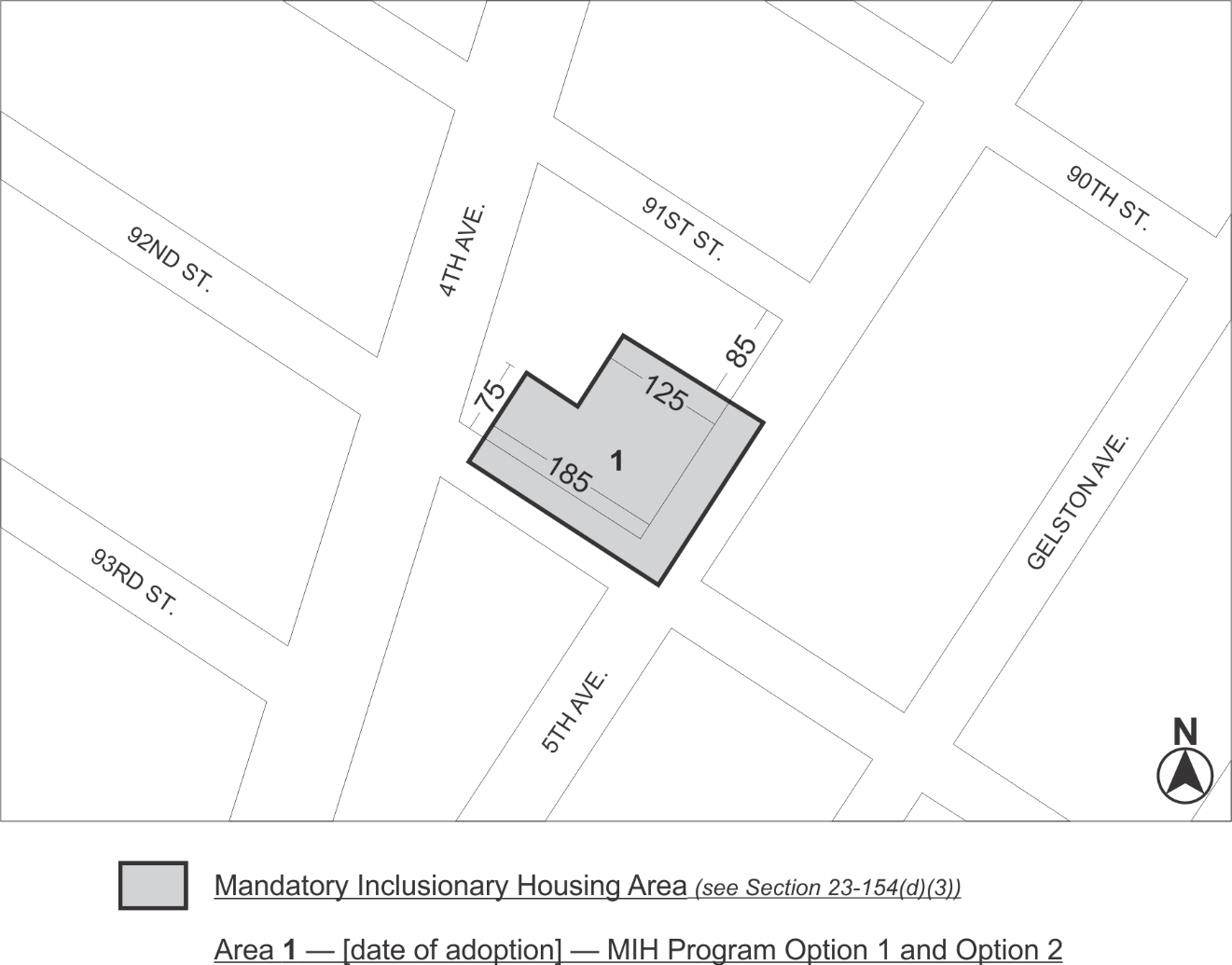 Portion of Community District 10, Borough of Brooklyn*  *  *[CITY COUNCIL APPROVED MAP]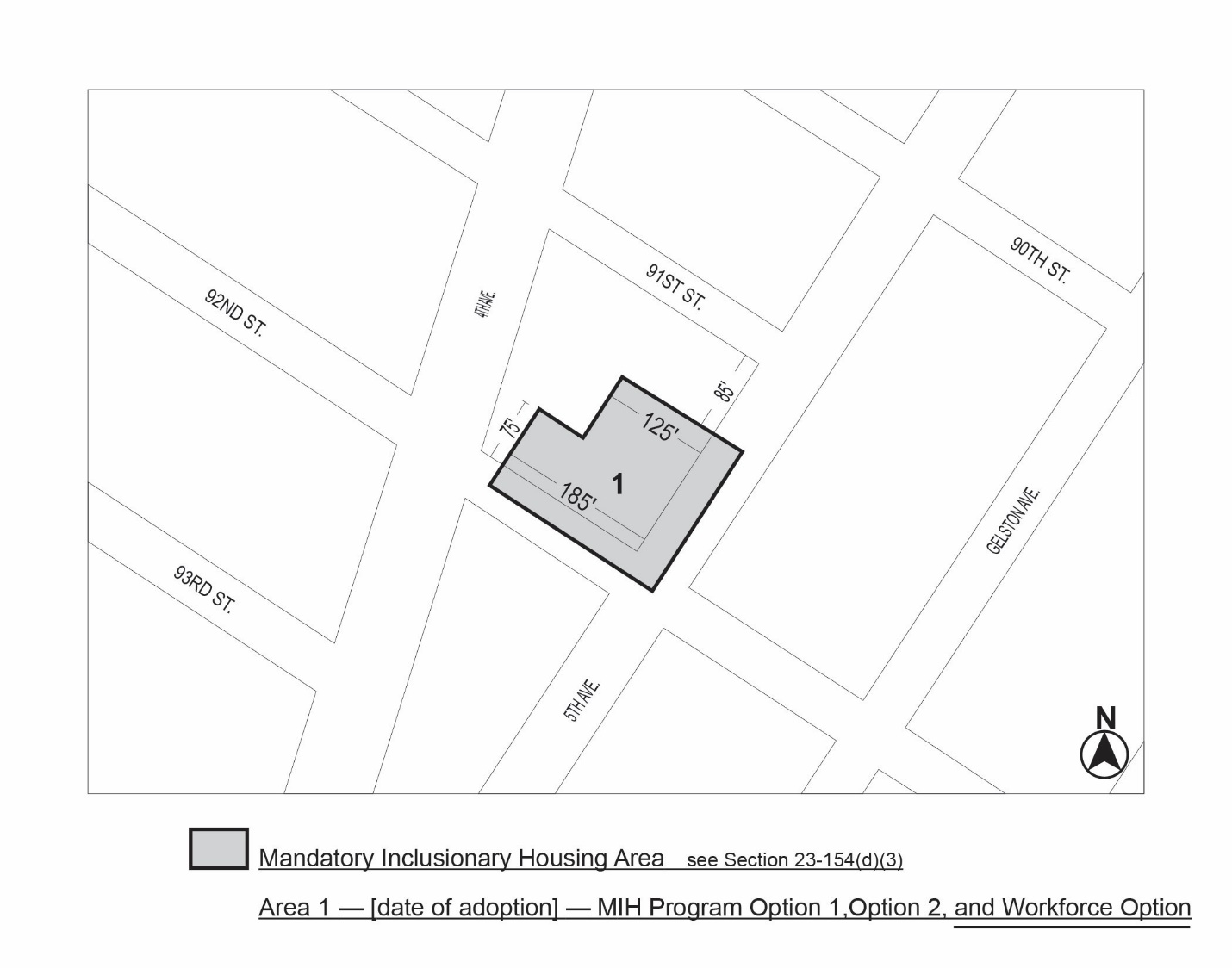 Adopted.Office of the City Clerk, }The City of New York,  } ss.:	I hereby certify that the foregoing is a true copy of a Resolution passed by The Council of The City of New York on March 18, 2021, on file in this office......................................................City Clerk, Clerk of The Council